Publicado en Madrid el 07/06/2018 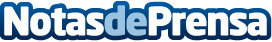 David Bisbal se suma al nuevo concepto de negocio que une moda y solidaridadDavid Bisbal se une a un proyecto sin precedentes en el que desde el año pasado, también colabora Elsa Pataky. Moda y solidaridad unidas en un nuevo concepto de negocio
Datos de contacto:CLANDESTINEnews@clandestinesun.com910747123Nota de prensa publicada en: https://www.notasdeprensa.es/david-bisbal-se-suma-al-nuevo-concepto-de_1 Categorias: Nacional Moda Sociedad Infantil E-Commerce Solidaridad y cooperación Consumo http://www.notasdeprensa.es